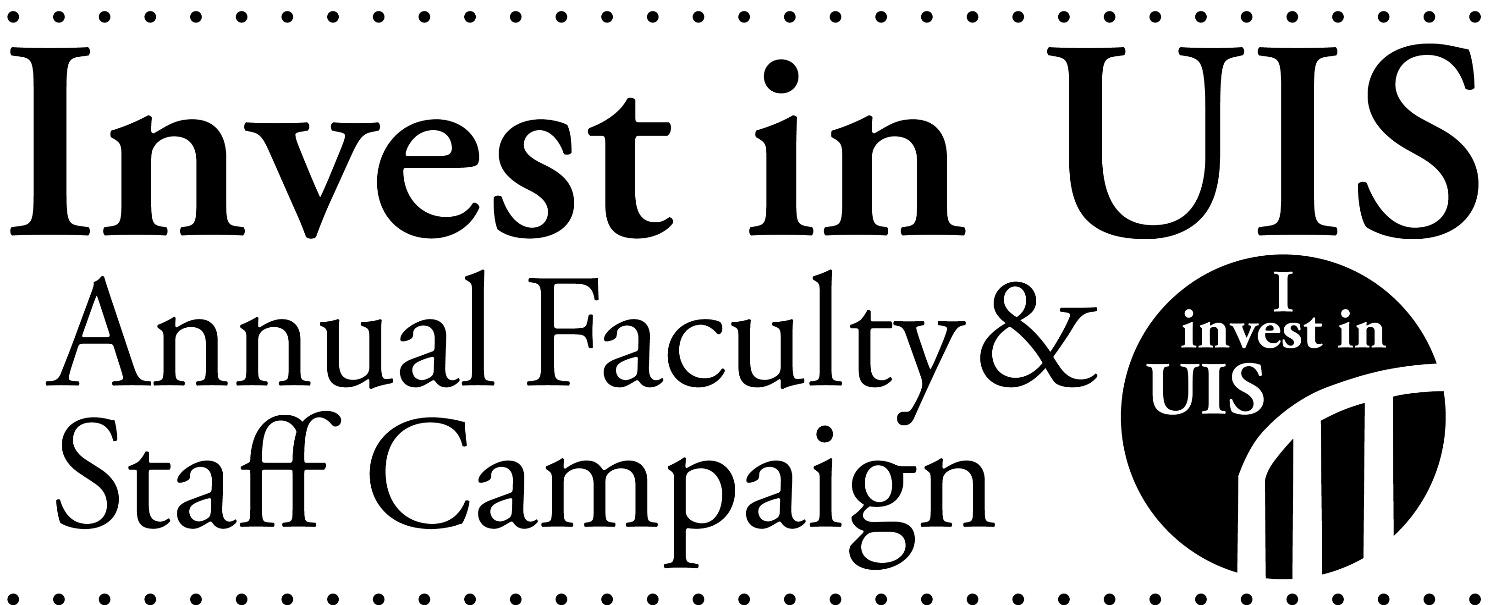 Where UIS Employees Gave in Fiscal Year 2021By number of donorsTOP FUNDSNPR Illinois/WUIS (109 donors)UIS Cares Food Pantry (49 donors)Illinois Innocence Project (41 donors)Friends of Brookens Library (39 donors)UIS Fund (31 donors)Child Care Center (25 donors)Astronomy (18 donors)College of Business and Management Scholarship (17 donors)Athletics (16 donors)Clarice Ford Fund (16 donors)FRIENDS of UIS Performing Arts Center (16 donors)NPR Illinois/WUIS (109 donors)UIS Cares Food Pantry (49 donors)Illinois Innocence Project (41 donors)Friends of Brookens Library (39 donors)UIS Fund (31 donors)Child Care Center (25 donors)Astronomy (18 donors)College of Business and Management Scholarship (17 donors)Athletics (16 donors)Clarice Ford Fund (16 donors)FRIENDS of UIS Performing Arts Center (16 donors)NPR Illinois/WUIS (109 donors)UIS Cares Food Pantry (49 donors)Illinois Innocence Project (41 donors)Friends of Brookens Library (39 donors)UIS Fund (31 donors)Child Care Center (25 donors)Astronomy (18 donors)College of Business and Management Scholarship (17 donors)Athletics (16 donors)Clarice Ford Fund (16 donors)FRIENDS of UIS Performing Arts Center (16 donors)